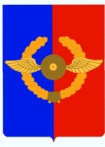 Российская ФедерацияИркутская областьУсольское районное муниципальное образованиеД У М А Городского поселенияСреднинского муниципального образованиячетвертого созываРЕШЕНИЕОт 29.11.2017г.                                    п. Средний                                          № 12«Об утверждении Порядка проведения земляных работ на территории городского поселения Среднинского муниципального образования»В целях оперативного принятия мер при проведении плановых и аварийных работ, влияющих на обеспечение связью, тепло-, водо-, электроснабжением объектов жилищного и иного назначения, обеспечение комфортного проживания населения городского поселения Среднинского муниципального образования, руководствуясь Федеральным законом от 06.10.2003г. №131-ФЗ «Об общих принципах организации местного самоуправления в Российской Федерации»; статьями 6, 31 Устава городского поселения Среднинского муниципального образования, Дума   городского поселения Среднинского муниципального образования Р Е Ш И Л А:1. Утвердить Порядок проведения земляных работ на территории городского поселения Среднинского муниципального образования (Приложение №1);2. Опубликовать настоящее решение в газете "Новости" и разместить на официальном сайте администрации городского поселения Среднинского муниципального образования в информационно-телекоммуникационной сети "Интернет".3. Настоящее решение вступает в силу со дня его официального опубликования.Председатель Думы городского поселенияСреднинского муниципального образования                 Е.Ю. ЕвсеевГлава городского поселенияСреднинского муниципального образования                      В.Д. БарчуковПорядокпроведения земляных работ на территории городского поселения Среднинского муниципального образования I. Общие положения1.1. Настоящий Порядок проведения земляных работ на территории городского поселения Среднинского муниципального образования (далее Порядок) разработан в соответствии с Градостроительным кодексом Российской Федерации, ст.16 Федерального закона от 06.10.2003 г. N 131-ФЗ "Об общих принципах организации местного самоуправления в Российской Федерации", Гражданским кодексом Российской Федерации, Законом Иркутской области от 30.12.2014 г. N 173-ОЗ "Об отдельных вопросах регулирования административной ответственности в области благоустройства территорий муниципальных образований Иркутской области", Свод правил СП 42.13330.2001 "Градостроительство. Планировка и застройка городских и сельских поселений", СНиП III-10-75 "Благоустройство территории", СНиП 12-03-2001 "Безопасность труда в строительстве", ГОСТ-Р 52289-2004 "Правила применения дорожных знаков, разметки, светофоров, дорожных ограждений и направляющих устройств".1.2. Настоящий Порядок устанавливает требования к проведению земляных работ, связанных с прокладкой, переустройством, ремонтом, реконструкцией подземных коммуникаций и сооружений, с проведением иных работ, влекущих нарушение рельефа местности, благоустройства и озеленения на территории городского поселения Среднинского муниципального образования.1.3. Настоящий Порядок распространяется на физических и юридических лиц независимо от организационно-правовых форм и форм собственности, производящих земляные работы, связанные с прокладкой, переустройством, ремонтом подземных сооружений, с проведением иных видов работ, влекущих нарушение благоустройства и озеленения на территории городского поселения Среднинского муниципального образования.1.4. Настоящий Порядок проведения земляных работ дифференцируется в зависимости от плановости и аварийности проведения работ, а также от места проведения земляных работ (на территории с движением автотранспорта либо на остальной территории).1.5. Проведение земляных работ осуществляется:1.5.1. На территориях с движением автотранспорта на основании схемы организации дорожного движения, согласованной с ГИБДД, ордера (разрешения) на проведение земляных работ и выкопировки из генплана места проведения земляных работ, согласованной юридическими лицами, эксплуатирующими подземные и наземные инженерные сети электроснабжения, связи, теплоснабжения, водоснабжения и водоотведения городского поселения, эксплуатирующими улично-дорожную сеть, управляющими компаниями (занимающимися управлением многоквартирными домами).1.5.2. На остальной территории городского поселения - на основании ордера и выкопировки из генплана места производства земляных работ, согласованной юридическими лицами, эксплуатирующими подземные и наземные инженерные сети электроснабжения, связи, теплоснабжения, водоснабжения и водоотведения города, эксплуатирующими улично-дорожную сеть, управляющими компаниями (занимающимися управлением многоквартирными домами).II. Порядок проведения плановых земляных работ2.1. Физическое или юридическое лицо (далее по тексту Заказчик - ответственный исполнитель), имеющие намерение провести плановые земляные работы, подают заявление в администрацию городского поселения Среднинского муниципального образования (далее Администрация) о выдаче ордера (разрешения) на производство работ.2.2. К заявлению за подписью руководителя или физического лица - Заказчик - ответственный исполнитель прилагает следующие документы (либо надлежащим образом заверенные копии):- подтверждающие личность - для физического лица;- подтверждающие статус юридического лица (учредительные документы, документ о государственной регистрации), а также подтверждающие полномочия лица на подписание заявления;- свидетельство о регистрации гражданина в качестве индивидуального предпринимателя;- выкопировка из генплана с указанием объема восстановления нарушенного благоустройства с учетом требований п.4.5., согласованная с юридическими лицами, эксплуатирующими подземные и наземные инженерные сети электроснабжения, связи, теплоснабжения, водоснабжения и водоотведения городского поселения, эксплуатирующими улично-дорожную сеть, управляющими компаниями (занимающимися управлением многоквартирными домами);- акт с подробным описанием состояния благоустройства участка, где планируется проведение земляных работ, подписанный представителем Администрации, юридическим (физическим) лицом;- схему ограждения, при производстве работ на участках, связанных с движением транспорта и пешеходов, порядок и очередность их производства согласованную с ГИБДД по Усольскому району и г.Усолье-Сибирское;- утвержденный руководителем график выполнения работ.2.3. Администрация:2.3.1. Регистрирует заявление в день их поступления в Журнале регистрации заявлений.2.3.2. проверяет правильность оформления заявлений и наличие необходимых документов в день их поступления.Если заявление не содержит сведений, предусмотренных пунктом 2.2. настоящего Порядка, оно с приложенными документами в этот же день возвращается заказчику - ответственному исполнителю на доработку под расписку либо отправляется по почте заказным письмом с указанием причин отказа, после устранения недостатков ордер (разрешение) оформляется в течение суток2.3.3. Выдает ордер (разрешение) установленной формы (Приложение N 1) Заказчику - ответственному исполнителю в течение суток. Отметка о получении ордера (разрешение) регистрируется в Журнале выдачи ордера на производство земляных работ.2.3.4. Заключает договор на производство плановых земляных работ с юридическим или физическим лицом (Приложение N 2).2.4. По истечении установленным в ордере сроков выполнения работ, ордер не может служить основанием для дальнейшего производства работ. Проведение работ по просроченному ордеру (разрешению) является самовольным.2.5. После выполнения плановых земляных работ Заказчик - ответственный исполнитель обязан сдать по акту приема-передачи восстановленное благоустройство Администрации.В случае невыполнения обязательств по восстановлению нарушенного благоустройства, приведению участков в состояние, пригодное для их использования по целевому назначению, по окончании проведения плановых земляных работ Заказчик - ответственный исполнитель несет ответственность в соответствии с действующим законодательством,  решением  Думы городского поселения Среднинского МО № 283  от 28.03.2012г. «Об утверждении Правил по благоустройству территории городского поселения Среднинского муниципального образования», договором.III. Порядок проведения земляных работ3.1. При возникновении аварийных ситуаций, связанных с проведением земляных работ по ремонту подземных и наземных коммуникаций, сооружений, Заказчик - ответственный исполнитель обязан немедленно приступить к ликвидации аварии, сообщив телефонограммой о мерах, принятых по ликвидации аварии в Администрацию по телефону 8-902-5760-245, а в нерабочее время, выходные и праздничные дни - дежурному администрации муниципального образования по адресу: р.п. Средний, ул.3-я Степная 1А ,телефон 8-902-5760-245. 3.2. Сообщение о возникновении аварийных ситуаций регистрируется у дежурного администрации муниципального образования в Журнале входящих телефонограмм администрации городского поселения Среднинского муниципального образования .В журнал вносятся следующие сведения:- время получения сообщения;- место и сроки проведения работ;- юридическое лицо, осуществляющее производство работ.3.3. Перед началом работ юридическое лицо, выполняющее производство работ по ликвидации аварии на сетях электроснабжения, связи, теплоснабжения, водоснабжения и водоотведения, обеспечивает вызов представителей указанных юридических лиц, представителя Администрации, принимает меры безопасности при производстве работ, а также производит восстановительные работы после ликвидации аварии.3.4. Юридические лица, эксплуатирующие подземные и наземные инженерные сети электроснабжения, связи, теплоснабжения, водоснабжения и водоотведения городского поселения, обязаны обеспечить своевременную явку своих представителей к месту работ и дать исчерпывающие указания в письменном виде об условиях обеспечения сохранности принадлежащих им коммуникаций.3.5. При возникновении аварийной ситуации на территории движения автотранспорта, участок проведения земляных работ огородить, выставить дорожные знаки в соответствии с ГОСТ Р 52289-2004 "Правила применения дорожных знаков, разметки, светофоров, дорожных ограждений и направляющих устройств" .3.6. Заказчик - ответственный исполнитель обязан оформить ордер (разрешение) на производство работ по ликвидации аварии в течение суток в соответствии с пунктом 2.2.Заключить договор на производство аварийных земляных работ (Приложение N 3).3.7. После выполнения аварийных земляных работ Заказчик - ответственный исполнитель обязан сдать по акту приема-передачи восстановленное благоустройство Администрации.В случае невыполнения обязательств по восстановлению нарушенного благоустройства, приведению участков в состояние, пригодное для их использования по целевому назначению, по окончании проведения плановых земляных работ Заказчик - ответственный исполнитель несет ответственность в соответствии с действующим законодательством.IV. Условия проведения и окончания земляных работ4.1. Обязательство сторон по проведению земляных работ регламентируется настоящим Порядком.4.2. На момент проведения земляных работ физическое или юридическое лицо, производящее земляные работы, обязано:- оградить каждое место вскрытия ограждениями, окрашенными в цвета ярких тонов в соответствии с СНиП 12-03-2001 " Безопасность труда в строительстве";- обеспечить установку дорожных знаков и указателей в соответствии с ГОСТ Р 52289-2004 "Правила применения дорожных знаков, разметки, светофоров, дорожных ограждений и направляющих устройств" согласованной с ГИБДД по Усольскому району и г.Усолье-Сибирское , а в случае если проведение земляных работ затрагивает движение транспорта, за свой счет произвести работы по проведению указанных в схеме объездов в состояние, пригодное для проезда;- на пешеходной части установить через траншею мостики шириной не менее 0,75 м., с перилами высотой не менее 1 м., с расчетной нагрузкой 400 кг. на погонный метр мостика.4.3. В случае возникновения необходимости вырубки зеленых насаждений при производстве плановых или аварийных земляных работ оформляется разрешение на вырубку зеленых насаждений, в соответствии с  Постановлением главы городского поселения Среднинского муниципального образования № 60 от 27.09.2017 года.4.4. После проведения земляных работ на проезжей части улиц, тротуаров, участок вскрытия должен быть восстановлен согласно пункту 4.5. в течение 30 дней с момента завершения работ.4.5. Физическое или юридическое лицо, проводившее земляные работы, обеспечивает комплексное восстановление нарушенного благоустройства (проезжая часть улиц, дороги, тротуары, зеленые насаждения, малые архитектурные формы и сооружения).Дорожное покрытие должно быть восстановлено в соответствии со Сводом правил СП 42.13330.2001 "Градостроительство. Планировка и застройка городских и сельских поселений», СНиП III-10-75 "Благоустройство территории" другими действующими нормативно правовыми актами. При этом в случаях;- если вскрытие составляет более 1/2 ширины дорожного покрытия, восстанавливается вся ширина дорожного покрытия;- если протяженность вскрытия проезда от перекрестка до перекрестка более 2/3 длины, восстанавливается вся площадь проезда в границах двух перекрестков;- тротуары подлежат восстановлению в твердом покрытии на всю ширину с выравниванием бордюрного камня, в случае, если протяженность вскрытия на тротуаре составляет более 2/3 длины тротуара от перекрестка до перекрестка, тротуар восстанавливается полностью;- если в зону вскрытия попадает колодец инженерных сетей, то он подлежит выравниванию с восстановленным уровнем дороги, если колодец ливневой канализации, он подлежит ремонту и очистке.4.6. Гарантийный срок восстановленных покрытий определяется договорами (Приложение N 2, Приложение N 3). В случае обнаружения просадки дорожного полотна (грунта) в течение гарантийного срока повторные работы по восстановлению территории выполняет Заказчик - ответственный исполнитель, ранее производивший эти работы. После повторно проведенных восстановительных работ гарантийный срок продлевается в соответствии с пунктом 2.3.8. Приложения N 2, пунктом 2.3.9. Приложения N 3.4.7. Работы, проводимые без ордера (разрешения) и обнаруженные представителем Администрации или лицом, эксплуатирующим подземные, наземные коммуникации, сооружения должны быть немедленно прекращены, до оформления ордера (разрешения) в течение суток в соответствии с пунктами 2.2.4.8. Прием - передача выполненных земляных работ оформляется актом приема-передачи, который подписывается представителями сторон. В акте выполненных земляных работ указываются сведения о выполненных земляных работах, состоянии земельного участка, пригодности его использования по целевому назначению, о восстановлении нарушенного благоустройства на земельном участке.V. Разрешение споров5.1. Все споры и разногласия, при исполнении настоящего Порядка разрешаются в судебном порядке.VI. Ответственность за нарушение требований настоящего Порядка6.1. Неисполнение или ненадлежащее исполнение требований, предусмотренных настоящим Порядком на производство земляных работ, влечет ответственность, предусмотренную действующим законодательством, договором.VII. Контроль за исполнением требований настоящего Порядка7.1. Контроль за исполнением настоящего Порядка осуществляет Администрация городского поселения Среднинского муниципального образования.7.2. Уполномоченные должностные лица органа местного самоуправления городского поселения Среднинского муниципального образования имеют право составлять протоколы об административных правонарушениях при нарушении проведения земляных работ.Приложение N 1Ордер(разрешение) N на проведение земляных работЗаказчик __________________________________________________________________________________________________________________________________________________       (юридическое, физическое лицо, должность, Ф.И.О.)разрешается проведение земляных работ, связанных с __________________________________________________________________________________________________________________________________________________на участке __________________________________________________________________________________________________________________________________________________согласно согласованному генплану с выделением места проведения работ.Особые условия производства работ _________________________________________________________________________Срок проведения работ разрешен с"___" ________________ 20__ г.по "___" ________________ 20__ г.Срок проведения работ продлен с "___" ________________ 20__ г.по "___" ________________ 20__ г.Срок проведения работ продлен с "___" ________________ 20__ г.по "___" ________________ 20__ г.Режим ведения работ до _________ часов.Ордер закрыт _________________ 20__ г. ___________________________________________________________(дата)(должность Ф.И.О., подпись)Заказчик - ответственный исполнитель ___________________________________________________________(подпись, дата)Производитель работ _____________________________________________________производство земляных работ разрешаю.Приложение N 2к ПорядкуДоговорна производство плановых земляных работр.п. Средний                                   "___"____________ 20__ г.Администрация городского поселения Среднинского муниципального образования в дальнейшем  (Администрация), в лице главы Среднинского МО Барчукова Владимира Дмитриевича, действующего на основании Устава, с одной стороны, и именуемый в дальнейшем "Исполнитель", в лице______________________________________________________________(наименование юридического лица,______________________________________________________________Ф.И.О., должность, паспортные данные физического лица,_______________________________________________________________индивидуального предпринимателя)действующего на основании __________________________________________________________________(Устава, Положения, доверенности, свидетельства__________________________________________________________________о регистрации гражданина в качестве индивидуального предпринимателя),с другой стороны, заключили настоящий Договор о нижеследующем.1. Предмет договора1.1. По настоящему Договору (далее - Договор) Исполнитель обязуетсяпроизвести  плановые земляные  работы на земельном участке согласно выкопировке из генплана и передать выполненные работы Администрации1.2. Основанием для заключения данного Договора  является  заявление о разрешении проведения плановых земляных работ.от ____________________ N _______________________.2. Права и обязанности сторон2.1. Администрация обязуется:2.1.1. Не вмешиваться в хозяйственную деятельность  Исполнителя  при проведении плановых земляных работ, если  она  не  противоречит  условиям Договора и действующему законодательству Российской Федерации.2.1.2. В течение 24 часов с момента получения письменного уведомления Исполнителя об окончании  проведения земляных работ (далее- уведомление) принять по акту приема-передачи выполненные  земляные работы.2.2. Администрация вправе досрочно расторгнуть Договор в случаях нарушения Исполнителем условий Договора, а также случаях, установленных законодательством Российской Федерации.2.3. Исполнитель обязуется:2.3.1. При проведении  плановых земляных работ сохранять межевые, геодезические и другие специальные  знаки, установленные на земельном участке в соответствии с законодательством Российской Федерации.2.3.2. Соблюдать при проведении плановых земляных работ требования градостроительных регламентов, строительных, экологических, санитарно-гигиенических, противопожарных нормативов.2.3.3. При проведении плановых земляных работ не допускать загрязнения, захламления, деградации и ухудшения плодородия  почв на земельном участке.2.3.4. Обеспечить свободный доступ на земельный участок представителю Администрации и контролирующих органов в рамках их компетенции.2.3.5. Привести земельный участок в состояние, пригодное для использования по целевому назначению, осуществить восстановление нарушенного благоустройства:____________________________________________________________________________________________________________________________________(нарушенное асфальтовое покрытие, бордюры, зеленые насаждения и т.п.)в сроки, установленные п.3.2 Договора.В случае нарушения асфальтобетонных покрытий проезжих частей улиц, тротуаров, пешеходных дорожек, проездов, иных территорий восстановить покрытие на всю ширину проезжих частей улиц, тротуаров, пешеходных дорожек, проездов, иных территорий в комплексе с иными работами по восстановлению нарушенного благоустройства.2.3.6. В течение 24 часов после приведения земельного участка в состояние, пригодное для использования по целевому назначению, письменно уведомить Администрацию об окончании проведения земляных работ.Указанный в данном пункте срок включается в общий срок Договора.2.3.7. По окончании проведения плановых земляных работ  передать по акту приема-передачи выполненные земляные работы в течение 24 часов с момента получения Администрацией письменного уведомления.2.3.8. При образовании просадок земляного полотна в течение двух лет с момента передачи земельного участка в установленном Договором порядке, в  недельный срок со дня получения письменного обращения Администрации устранить образовавшиеся просадки.3. Срок договора3.1. Договор вступает в силу с момента его подписания сторонами и действует по «__» _______20__г.3.2. Земельный участок приводится Исполнителем в состояние, пригодное для целевого использования, и восстанавливается нарушенное благоустройство в срок до «__» _________ 20__ г.4. Ответственность сторон4.1. За неисполнение, ненадлежащее исполнение обязательств по Договору стороны  несут  ответственность в соответствии с действующим законодательством Российской Федерации и Договором.4.2. В случае неисполнения, ненадлежащего исполнения обязательств по Договору виновная сторона обязана возместить причиненные убытки.5. Изменение, прекращение, расторжение договора5.1. Изменение, прекращение, расторжение Договора осуществляется по соглашению сторон, если иное не установлено законодательством  Российской Федерации и условиями Договора.5.2. Договор прекращает свое действие в случаях:1) расторжения его по письменному соглашению сторон;2) истечения срока действия Договора;3) в иных случаях, предусмотренных законодательством Российской Федерации.6.Особыеусловия________________________________________________________________________________________________________________________________7. Заключительные положения7.1. Вопросы, не урегулированные Договором, регулируются действующим законодательством Российской Федерации.7.2. В случае изменения адреса или иных реквизитов, стороны обязаны письменно уведомить об этом друг друга в недельный срок со дня таких изменений.7.3. Договор составлен  на __________ листах, в ______ экземплярах, имеющих равную юридическую силу, по одному для каждой из сторон.7.4. К Договору прилагается и является его неотъемлемой частью ордер(разрешение) на проведение  плановых земляных работ (приложение N 1),выкопировка из генплана.7.6. Юридические адреса и реквизиты сторон:7.6. Подписи сторон:Приложение N 3к ПорядкуДоговорна производство аварийных земляных работр.п. Средний "___"________________ 20__ г.Администрация городского поселения Среднинского муниципального образования в дальнейшем  (Администрация), в лице главы Среднинского МО Барчукова Владимира Дмитриевича, действующего на основании Устава, с одной стороны, и именуемый в дальнейшем "Исполнитель» ____________________________в лице_____________________________________________________________________________________________________________________(наименование юридического лица, Ф.И.О., должность, паспортные  данные физического лица, индивидуального предпринимателя)действующего на основании ___________________________________________________________(Устава, Положения, доверенности и т.п.)с другой стороны, заключили настоящий Договор о нижеследующем.1. Предмет договора1.1. По  настоящему Договору (далее - Договор) Исполнитель обязуется произвести аварийные земляные работы на земельном участке согласно ордеру на проведение аварийных  земляных  работ (приложение N 1), копировке из генплана и передать выполненные работы Администрации.1.2. Основанием для заключения данного Договора  является Ордер (разрешение) производства аварийных земляных работ от _________________ N ___________________.2. Права и обязанности сторон2.1. Администрация обязуется:2.1.1. Не  вмешиваться в хозяйственную деятельность Исполнителя при проведении аварийных земляных работ, если она не противоречит условиям Договора и действующему законодательству Российской Федерации.2.1.2. В  случае  обращения  Исполнителя при возникновении аварийной ситуации, связанной  с проведением земляных работ, на земельном участке выдать в установленном порядке ордер (разрешение) на проведение аварийных земляных работ.2.1.3. В течение 24 часов с момента получения письменного уведомления  Исполнителя об окончании проведения аварийных земляных работ (далее - уведомление) принять по акту приема-передачи   выполненные земляные работы.2.2. Администрация   вправе досрочно расторгнуть Договор в случаях нарушения Исполнителем условий Договора, иных случаях, предусмотренных законодательством Российской Федерации.2.3. Исполнитель обязуется:2.3.1. В случае возникновения аварийной ситуации на подземных сооружениях обратиться в установленном порядке в Администрацию за получением ордера на проведение аварийных земляных работ.2.3.2. После окончания проведения аварийных земляных работ привести земельный участок в состояние, пригодное для использования по целевому назначению, восстановить  нарушенное благоустройство в сроки, указанные в ордере  на  проведение аварийных земляных работ. Обеспечить комплексноевосстановление нарушенного  благоустройства (проезжей части, тротуаров, озеленения). В случае нарушения асфальтобетонных покрытий проезжих частей улиц, тротуаров, пешеходных дорожек,  проездов, иных территорий покрытиявосстановить их на всю ширину проезжих частей улиц, тротуаров, пешеходных дорожек, проездов, иных территорий в комплексе с иными работами по восстановлению нарушенного благоустройства.2.3.3. В течение 24 часов после приведения земельного участка в состояние, пригодное для использования по целевому назначению, письменно уведомить Администрацию об окончании проведения аварийных земляных работ.2.3.4. По окончании проведения аварийных земляных работ передать по акту приема-передачи выполненные  земляные работы в течение 24 часов с момента получения письменного уведомления Администрации.2.3.5. При проведении аварийных земляных работ сохранять межевые, геодезические и другие специальные  знаки, установленные на земельном участке в соответствии с законодательством Российской Федерации.2.3.6. Соблюдать при проведении аварийных земляных работ требования градостроительных регламентов, строительных, экологических, санитарно-гигиенических, противопожарных правил.2.3.7. При проведении аварийных   земляных работ не допускать загрязнения, захламления,  деградации  и  ухудшения  плодородия почв на земельном участке.2.3.8. Обеспечить свободный доступ на земельный участок представителю Администрации и контролирующих органов в рамках их компетенции.2.3.9. При образовании просадок земляного полотна в течение двух лет  с   момента передачи выполненных аварийных земляных работ в установленном  Договором порядке, в недельный срок со дня получения письменного обращения Администрации устранить образовавшиеся просадки.3. Срок договора3.1. Договор вступает в силу с момента его подписания сторонами и действует по «__»_______20__г.4. Ответственность сторон4.1. За  неисполнение, ненадлежащее исполнение обязательств по Договору стороны  несут  ответственность  в соответствии  с действующим законодательством РФ и Договором.4.2. В случае неисполнения, ненадлежащего исполнения обязательств по Договору  виновная сторона обязана возместить причиненный вред в соответствии с законодательством Российской Федерации.5. Изменение, прекращение, расторжение договора5.1. Изменение, прекращение, расторжение Договора осуществляется по соглашению сторон, если иное не установлено законодательством  Российской Федерации и условиями Договора.5.2. Договор прекращает свое действие в случаях:1) расторжения его по письменному соглашению сторон;2) истечения срока действия Договора;3) в  иных случаях, предусмотренных законодательством  Российской Федерации.6. Особые условия_________________________________________________________7. Заключительные положения7.1. Вопросы, не урегулированные Договором, регулируются действующим законодательством Российской Федерации.7.2. В  случае изменения адреса или иных реквизитов стороны обязаны письменно уведомить об этом друг друга в недельный срок со дня таких изменений.7.3 Договор составлен на _______ листах, в ________ экземплярах, имеющих равную юридическую силу, по одному для каждой из сторон.7.4. К Договору прилагается и является его неотъемлемой частью ордер (разрешение) на проведение аварийных земляных работ  (приложение N) 1)выкопировка из генплана.7.5. Юридические адреса и реквизиты сторон:7.6. Подписи сторон:Приложение №1к Решению Думыгородского поселенияСреднинского муниципального образования от  29.11.2017г.  № 12Глава городского поселения Среднинского муниципального образованияВ.Д. БарчуковАдминистрация городского поселения Среднинского МО_______________________________________________________________Исполнитель___________________________________________________М.П.ИсполнительМ.П. Администрация городского поселения Среднинского МО_______________________________________________________________Исполнитель___________________________________________________АдминистрацияМ.П.ИсполнительМ.П.